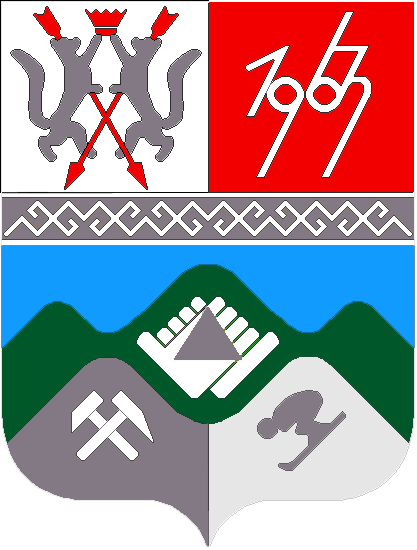 КЕМЕРОВСКАЯ ОБЛАСТЬ-КУЗБАССМУНИЦИПАЛЬНОЕ ОБРАЗОВАНИЕ ТАШТАГОЛЬСКИЙ МУНИЦИПАЛЬНЫЙ РАЙОНСОВЕТ НАРОДНЫХ ДЕПУТАТОВ ТАШТАГОЛЬСКОГО МУНИЦИПАЛЬНОГО РАЙОНА РЕШЕНИЕот « 17 » сентября 2019 года № 77-ррПринято Советом народных депутатовТаштагольского муниципального районаот 17 сентября 2019  годаОб утверждении Положения «О бюджетном процессе на территории Таштагольского муниципального района»В соответствии с Бюджетным кодексом Российской Федерации, Федеральным законом от 06.10.2003 № 131-ФЗ «Об общих принципах организации местного самоуправления в Российской Федерации», руководствуясь Уставом Таштагольского муниципального района, Совет народных депутатов Таштагольского муниципального района РЕШИЛ:1. Утвердить Положение «О бюджетном процессе на территории Таштагольского муниципального района» согласно приложению № 1.2. Настоящее решение опубликовать в газете «Красная Шория» и разместить на официальном сайте администрации Таштагольского муниципального района в информационно-телекоммуникационной сети Интернет.3. Настоящее решение вступает в силу с момента его официального опубликования.Глава Таштагольскогомуниципального района                                                           В.Н. МакутаПредседатель Совета народных депутатовТаштагольского муниципального района                               И.Г. АзаренокПриложение № 1 к решению Совета народных депутатов Таштагольского муниципального района № 77-ррот 17 сентября 2019 года Положение «О бюджетном процессе на территории Таштагольского муниципального района»Настоящее Положение (далее - Положение) определяет правовые основы, порядок, содержание и механизм осуществления бюджетного процесса на территории Таштагольского муниципального района. Во всем ином, не установленном настоящим Положением, субъекты бюджетных правоотношений руководствуются бюджетным законодательством Российской Федерации.Статья 1. Общие положенияВ настоящем Положении используются понятия, установленные Бюджетным кодексом Российской Федерации, а также следующие понятия:бюджетный процесс в Таштагольском муниципальном районе - регламентируемая законодательством Российской Федерации деятельность органов местного самоуправления и иных участников бюджетного процесса по составлению и рассмотрению проектов бюджетов, утверждению и исполнению бюджетов, контролю за их исполнением, осуществлению бюджетного учета, составлению, внешней проверке, рассмотрению и утверждению бюджетной отчетности;бюджет Таштагольского муниципального района (далее - районный бюджет) - форма образования и расходования денежных средств, предназначенных для финансового обеспечения задач и функций Таштагольского муниципального района.консолидированный бюджет Таштагольского муниципального района - свод районного бюджета и бюджетов городских и сельских поселений, входящих в состав муниципального района (за исключением межбюджетных трансфертов между ними).Статья 2. Участники бюджетного процесса, обладающие бюджетными полномочиями1. Участниками бюджетного процесса на территории Таштагольского муниципального района, обладающими бюджетными полномочиями, являются:- глава Таштагольского муниципального района;- Совет народных депутатов Таштагольского муниципального района;- администрация Таштагольского муниципального района;- Финансовое управление по Таштагольскому району;- Контрольно-счетная комиссия Таштагольского муниципального района;- Управление федерального казначейства по Кемеровской области;- главные администраторы (администраторы) доходов бюджета Таштагольского муниципального района;- главные администраторы (администраторы) источников финансирования дефицита бюджета Таштагольского муниципального района;- главные распорядители, распорядители и получатели бюджетных средств.2. Полномочия участников бюджетного процесса определяются действующим законодательством Российской Федерации, Кемеровской области, Уставом Таштагольского муниципального района, настоящим Положением.Статья 3. Порядок и сроки составления проекта бюджета Таштагольского муниципального районаПорядок и сроки составления проекта нормативного правового акта о бюджете Таштагольского муниципального района на очередной финансовый год и плановый период устанавливаются администрацией Таштагольского муниципального района с соблюдением требований, установленных Бюджетным кодексом Российской Федерации, законодательством Кемеровской области и нормативными правовыми актами органов местного самоуправления Таштагольского муниципального района. Разработчиком проекта бюджета Таштагольского муниципального района на очередной финансовый год и плановый период является Финансовое управление по Таштагольскому району.Статья 4. Внесение проекта нормативного правового акта о бюджете Таштагольского муниципального района на очередной финансовый год и плановый период на рассмотрение Совета народных депутатов Таштагольского муниципального района1. Проект нормативного правового акта о бюджете Таштагольского муниципального района на очередной финансовый год и плановый период вносится на рассмотрение в Совет народных депутатов Таштагольского муниципального района не позднее 15 ноября текущего финансового года.2. Одновременно с проектом нормативного правового акта о бюджете Таштагольского муниципального района в Совет народных депутатов Таштагольского муниципального района вносятся следующие документы и материалы:1) основные направления бюджетной и налоговой политики Таштагольского муниципального района;2) предварительные итоги социально-экономического развития Таштагольского муниципального района за истекший период текущего финансового года и ожидаемые итоги социально-экономического развития Таштагольского муниципального района за текущий финансовый год;3) прогноз социально-экономического развития Таштагольского муниципального района на очередной финансовый год и плановый период;4) прогноз основных характеристик (общий объем доходов, общий объем расходов, дефицита (профицита) бюджета) бюджета Таштагольского муниципального района на очередной финансовый год и плановый период;5) паспорта муниципальных программ Таштагольского муниципального района (проекты изменений в указанные паспорта);6) пояснительная записка к проекту бюджета Таштагольского муниципального района;7) методики (проекты методик) и расчеты распределения межбюджетных трансфертов; 8) верхний предел муниципального долга Таштагольского муниципального района на 1 января года, следующего за очередным финансовым годом и каждым годом планового периода;9) оценка ожидаемого исполнения бюджета Таштагольского муниципального района за текущий финансовый год;10) предложенные Советом народных депутатов Таштагольского муниципального района, Контрольно-счетной комиссии Таштагольского муниципального района проекты бюджетных смет указанных органов, представляемые в случае возникновения разногласий с Финансовым управлением по Таштагольскому району в отношении указанных бюджетных смет;11) проект бюджетного прогноза(проект изменений бюджетного прогноза) Таштагольского муниципального района;12) реестр источников доходов бюджета Таштагольского муниципального района;13) иные документы и материалы.3. В случае если в очередном финансовом году и плановом периоде общий объем расходов недостаточен для финансового обеспечения установленных нормативными правовыми актами органов местного самоуправления Таштагольского муниципального района расходных обязательств Таштагольского муниципального района, глава Таштагольского муниципального района вносит в Совет народных депутатов Таштагольского муниципального района проекты нормативных правовых актов об изменении сроков вступления в силу (приостановления действия) в очередном финансовом году и плановом периоде отдельных положений нормативных правовых актов, не обеспеченных источниками финансирования в очередном финансовом году и (или) плановом периоде.Статья 5. Публичные слушания по проекту бюджета Таштагольского муниципального района  1. По проекту бюджета Таштагольского муниципального района на очередной финансовый год и плановый период Совет народных депутатов Таштагольского муниципального района проводит публичные слушания.2. В публичных слушаниях вправе принимать участие:1) население Таштагольского муниципального района;2) депутаты Совета народных депутатов Таштагольского муниципального района;3) глава Таштагольского муниципального района;4) представители органов государственной, муниципальной власти, юридических лиц, общественных организаций и иные участники по приглашению инициаторов публичных слушаний.3. Публичные слушания проводятся открыто.4. Порядок организации и проведения публичных слушаний определяется Решением Таштагольского районного Совета народных депутатов от 17.12.2007 № 181-рр «Об утверждении Положения о публичных слушаниях в муниципальном образовании «Таштагольский район».Публичные слушания по проекту бюджета Таштагольского муниципального района проводятся не ранее 10 дней и не позднее 30 дней со дня опубликования решения об их назначении.5. На публичных слушаниях проект бюджета Таштагольского муниципального района на очередной финансовый год и плановый период представляет начальник Финансового управления по Таштагольскому району или его заместитель.6. Предложения и замечания по итогам публичных слушаний по проекту бюджета Таштагольского муниципального района на очередной финансовый год и плановый период в течение трех рабочих дней формируются комитетом Совета народных депутатов Таштагольского муниципального района по бюджету и финансам и направляются Главе Таштагольского муниципального района.Предложения и замечания по проекту бюджета Таштагольского муниципального района на очередной финансовый год и плановый период доводятся до сведения депутатов Совета народных депутатов Таштагольского муниципального района перед рассмотрением проекта нормативного правового акта о бюджете Таштагольского муниципального района на очередной финансовый год и плановый период.При рассмотрении проекта нормативного правового акта о бюджете указанные замечания и предложения носят рекомендательный характер.Статья 6. Основные характеристики и иные показатели бюджета Таштагольского муниципального района1. В нормативном правовом акте о бюджете Таштагольского муниципального района должны содержаться основные характеристики местного бюджета:1) общий объем доходов бюджета Таштагольского муниципального района на очередной финансовый год и плановый период;2) общий объем расходов бюджета Таштагольского муниципального района на очередной финансовый год и плановый период;3) дефицит (профицит) бюджета Таштагольского муниципального района на очередной финансовый год и плановый период;4) иные показатели, установленные Бюджетным кодексом Российской Федерации.В нормативном правовом акте о бюджете Таштагольского муниципального района должны содержаться нормативы распределения доходов между районным бюджетом и бюджетами городских и сельских поселений, входящих в состав Таштагольского муниципального района, в случае если они не установлены бюджетным законодательством Российской Федерации.2. Нормативным правовым актом о бюджете Таштагольского муниципального района утверждаются:1) перечень главных администраторов доходов бюджета Таштагольского муниципального района, закрепляемые за ними виды (подвиды) доходов местного бюджета;2) перечень главных администраторов источников финансирования дефицита бюджета Таштагольского муниципального района, закрепляемые за ними группы (подгруппы) источников финансирования дефицита местного бюджета;3) прогнозируемые доходы бюджета Таштагольского муниципального района на очередной финансовый год и плановый период;4) распределение бюджетных ассигнований бюджета Таштагольского муниципального района по целевым статьям (муниципальным программам, ведомственным целевым программам и непрограммным направлениям деятельности), группам и подгруппам видов классификации расходов бюджетов;5) распределение бюджетных ассигнований бюджета Таштагольского муниципального района по разделам, подразделам классификации расходов бюджетов на очередной финансовый год и плановый период;6) ведомственная структура расходов на очередной финансовый год и плановый период;7) общий объем бюджетных ассигнований бюджета Таштагольского муниципального района, направляемых на исполнение публичных нормативных обязательств на очередной финансовый год и плановый период;8) объем межбюджетных трансфертов, получаемых из других бюджетов и (или) предоставляемых другим бюджетам бюджетной системы Российской Федерации в очередном финансовом году (очередном финансовом году и плановом периоде);9) общий объем условно утверждаемых (утвержденных) расходов на первый и второй годы планового периода;10) источники финансирования дефицита бюджета Таштагольского муниципального района по статьям и видам источников финансирования дефицита бюджета Таштагольского муниципального района на очередной финансовый год и плановый период;11) верхний предел муниципального внутреннего долга Таштагольского муниципального района по состоянию на 1 января года, следующего за очередным финансовым годом и каждым годом планового периода, с указанием, в том числе, верхнего предела долга по муниципальным гарантиям Таштагольского муниципального района;12) предельный объем муниципального долга Таштагольского муниципального района на очередной финансовый год и каждый год планового периода;13) программа муниципальных внутренних заимствований Таштагольского муниципального района на очередной финансовый год и плановый период;14) программа муниципальных гарантий Таштагольского муниципального района на очередной финансовый год и плановый период;15) объем расходов на обслуживание муниципального долга Таштагольского муниципального района на очередной финансовый год и плановый период;16) случаи и порядок предоставления субсидий юридическим лицам (за исключением субсидий муниципальным учреждениям Таштагольского муниципального района), индивидуальным предпринимателям, физическим лицам - производителям товаров, работ, услуг;17) объем бюджетных ассигнований для предоставления субсидий иным некоммерческим организациям, не являющимся муниципальными учреждениями Таштагольского муниципального района;18) размер резервного фонда администрации Таштагольского муниципального района;19) объем бюджетных ассигнований муниципального дорожного фонда Таштагольского муниципального района;20) иные показатели, установленные Бюджетным кодексом Российской Федерации.Статья 7. Порядок рассмотрения в Совете народных депутатов Таштагольского муниципального района проекта нормативного правового акта о бюджете Таштагольского муниципального района1. В течение 3 дней со дня внесения проекта нормативного правового акта о бюджете Таштагольского муниципального района на очередной финансовый год и плановый период в Совет народных депутатов Таштагольского муниципального района председатель Совета народных депутатов Таштагольского муниципального района направляет его копию в Контрольно-счетную комиссию Таштагольского муниципального района для подготовки заключения.2. Контрольно-счетная комиссия Таштагольского муниципального района направляет в Совет народных депутатов Таштагольского муниципального района заключение в течение 15 календарных дней со дня поступления проекта нормативного правового акта о бюджете Таштагольского муниципального района на очередной финансовый год и плановый период.3. Совет народных депутатов Таштагольского муниципального района в течение 10 (десяти) календарных дней со дня получения заключения на проект нормативного правового акта о бюджете Таштагольского муниципального района от Контрольно-счетной комиссии Таштагольского муниципального района принимает решение о принятии его к рассмотрению или возвращении на доработку.При рассмотрении проекта бюджета принимается решение о принятии нормативного правового акта о бюджете Таштагольского муниципального района или его отклонении.4. В случае если Совет народных депутатов Таштагольского муниципального района принимает решение о принятии к рассмотрению проекта нормативного правового акта о бюджете Таштагольского муниципального района, проводятся публичные слушания.Совет народных депутатов Таштагольского муниципального района проводит публичные слушания по проекту нормативного правового акта о бюджете Таштагольского муниципального района в порядке, предусмотренном статьей 5 настоящего Положения.5. Совет народных депутатов Таштагольского муниципального района рассматривает проект нормативного правового акта о бюджете Таштагольского муниципального района на очередной финансовый год и плановый период в двух чтениях.6. При принятии нормативного правового акта о бюджете Таштагольского муниципального района на очередной финансовый год и плановый об областном бюджете в первом чтении утверждаются основные характеристики районного бюджета установленные пунктом 1 статьи 6, а также показатели, установленные подпунктами 8, 9, 10, 11 пункта 2 статьи 6 настоящего решения.7. При рассмотрении в первом чтении проекта нормативного правового акта о бюджете Таштагольского муниципального района на очередной финансовый год и плановый период заслушивается доклад Главы Таштагольского муниципального района или его представителя.8. В случае отклонения проекта нормативного правового акта о бюджете Таштагольского муниципального района на очередной финансовый год и плановый период Совет народных депутатов может:передать проект нормативного правового акта о бюджете Таштагольского муниципального района на очередной финансовый год и плановый период в согласительную комиссию, состоящую из представителей Совета народных депутатов Таштагольского муниципального района и администрации Таштагольского муниципального района, для разработки согласованного варианта основных характеристик районного бюджета с учетом рекомендаций, изложенных в заключении Совета народных депутатов Таштагольского муниципального района;9. Состав представителей Совета народных депутатов Таштагольского муниципального района в согласительной комиссии утверждает председатель Совета народных депутатов Таштагольского муниципального района.Состав представителей администрации Таштагольского муниципального района в согласительной комиссии утверждает Глава Таштагольского муниципального района.Число представителей Совета народных депутатов Таштагольского муниципального района и администрации Таштагольского муниципального района в согласительной комиссии должно быть равное.Согласительная комиссия в течение 7 календарных дней со дня принятия Советом народных депутатов Таштагольского муниципального района решения о передаче проекта нормативного правового акта о бюджете Таштагольского муниципального района на очередной финансовый год и плановый период в согласительную комиссию разрабатывает согласованный вариант основных характеристик проекта районного бюджета. Решение согласительной комиссии принимается раздельным голосованием членов согласительной комиссии от Совета народных депутатов Таштагольского муниципального района и администрации Таштагольского муниципального района большинством голосов от числа присутствующих членов согласительной комиссии. Решение, которое не одобрено представителями Совета народных депутатов Таштагольского муниципального района либо представителями администрации Таштагольского муниципального района, считается несогласованным.По окончании работы согласительная комиссия в течение 3 календарных дней представляет уточненный проект решения о районном бюджете на рассмотрение в Совет народных депутатов Таштагольского муниципального района.Позиции, по которым согласительная комиссия не выработала согласованного решения, выносятся на рассмотрение Совета народных депутатов Таштагольского муниципального района.10. В случае отклонения проекта нормативного правового акта о бюджете Таштагольского муниципального района и возвращения его на доработку Финансовое управление по Таштагольскому району в течение 10 календарных дней дорабатывает проект нормативного правового акта о районном бюджете с учетом рекомендаций, изложенных в заключении Совета народных депутатов Таштагольского муниципального района.После устранения замечаний Глава Таштагольского муниципального района повторно вносит проект нормативного правового акта о районном бюджете на рассмотрение Совета народных депутатов Таштагольского муниципального района.11. Совет народных депутатов Таштагольского муниципального района рассматривает доработанный проект нормативного правового акта о районном бюджете в течение 5 календарных дней со дня его повторного внесения.12. Если Совет народных депутатов Таштагольского муниципального района не принимает решение по утверждению решения о районном бюджете по итогам работы согласительной комиссии или после доработки его финансовым управлением по Таштагольскому району, проект решения о районном бюджете считается повторно отклоненным, и Совет народных депутатов Таштагольского муниципального района принимает решение, предусмотренное пунктом 8 настоящей статьи.13. В течение 10 календарных дней Совет народных депутатов Таштагольского муниципального района составляет таблицу поправок к проекту решения о районном бюджете и согласовывает ее с финансовым управлением по Таштагольскому муниципальному району.14. Совет народных депутатов Таштагольского муниципального района рассматривает проект нормативного правового акта о районном бюджете во втором чтении в течение 25дней после его принятия в первом чтении.15. Совет народных депутатов Таштагольского муниципального района во втором чтении утверждает показатели, установленные статьей 6 настоящего Решения, а также текстовые статьи.Статья 8. Подписание и опубликование нормативного правового акта о бюджете Таштагольского муниципального района1. Принятый Советом народных депутатов Таштагольского муниципального района нормативный правовой акт о бюджете Таштагольского муниципального района в установленном порядке направляется главе Таштагольского муниципального района для подписания и официального опубликования.2. Нормативный правовой акт о бюджете Таштагольского муниципального района подлежит официальному опубликованию не позднее 10 (десяти) дней после его подписания главой Таштагольского муниципального района.Статья 9. Временное управление бюджетомЕсли нормативный правовой акт о бюджете Таштагольского муниципального района не вступил в силу с начала текущего финансового года, Финансовое управление по Таштагольскому району организует исполнение бюджета Таштагольского муниципального района в соответствии со статьей 190 Бюджетного кодекса Российской Федерации.Статья 10. Внесение изменений в нормативный правовой акт о бюджете Таштагольского муниципального района1. В ходе исполнения бюджета Таштагольского муниципального района изменения в нормативный правовой акт о бюджете Таштагольского муниципального района вносятся в случаях и порядке, предусмотренных Бюджетным кодексом Российской Федерации, федеральным и областным законодательствами, нормативными правовыми актами Таштагольского муниципального района.2. Проект нормативного правового акта о внесении изменений в нормативный правовой акт о бюджете Таштагольского муниципального района вносится в Совет народных депутатов Таштагольского муниципального района с представлением следующих документов и материалов:- отчета об исполнении бюджета Таштагольского муниципального района за истекший отчетный период текущего финансового года, включая последний месяц, предшествующий месяцу, в течение которого вносится указанный проект нормативного правового акта;- пояснительной записки с обоснованием предлагаемых изменений в проект нормативного правового акта о бюджете Таштагольского муниципального района на текущий финансовый год и плановый период.Статья 11. Внесение изменений в бюджетную росписьВ соответствии с решениями начальника Финансового управления по Таштагольскому району дополнительно к основаниям, установленным пунктом 3 статьи 217 Бюджетного кодекса Российской Федерации, может осуществляться внесение изменений в сводную бюджетную роспись местного бюджета без внесения изменений в решение о бюджете Таштагольского муниципального района по следующим основаниям:в случае осуществления выплат, сокращающих долговые обязательства Таштагольского муниципального района в соответствии со статьей 96 Бюджетного кодекса;в случае перераспределения бюджетных ассигнований между видами источников финансирования дефицита местного бюджета в ходе исполнения местного бюджета в пределах общего объема бюджетных ассигнований по источникам финансирования дефицита местного бюджета, предусмотренных на соответствующий финансовый год;в случае перераспределения бюджетных ассигнований на осуществление бюджетных инвестиций и предоставление субсидий на осуществление капитальных вложений в объекты муниципальной собственности в связи с детализацией и уточнением мероприятий, включенных в муниципальную программу;в случае внесения изменений в муниципальные программы в части изменения исполнителей мероприятий, перечня мероприятий муниципальной программы, утвержденных на текущий финансовый год нормативным правовым актом о бюджете Таштагольского муниципального района на очередной финансовый год и плановый период;в случае перераспределения бюджетных ассигнований по кодам элементов видов расходов и операций сектора государственного управления классификации расходов в пределах бюджетных ассигнований, утвержденных главному распорядителю средств районного бюджета на текущий финансовый год нормативным правовым актом о бюджете Таштагольского муниципального района на очередной финансовый год и плановый период;в случае перераспределения бюджетных ассигнований между разделами, подразделами, целевыми статьями, видами расходов классификации расходов и классификации расходов операций сектора государственного управления, в том числе путем введения новых кодов классификации расходов в пределах бюджетных ассигнований, утвержденных главному распорядителю средств районного бюджета на текущий финансовый год нормативным правовым актом о бюджете Таштагольского муниципального района на очередной финансовый год и плановый период для выполнения условий в целях получения межбюджетных субсидий из федерального бюджета;в случае внесения изменений в бюджетную классификацию Российской Федерации;в случае перераспределения бюджетных ассигнований в результате образовавшейся экономии по результатам проведения конкурсных процедур;в случае перераспределения в соответствии с распоряжениями администрации Таштагольского муниципального района бюджетных ассигнований, предусмотренных:на оплату труда, других пособий и компенсаций муниципальных служащих, работников муниципальных учреждений в связи с реформированием, оптимизацией численности;на осуществление социальной поддержки отдельных категорий граждан после подтверждения потребности в соответствующих бюджетных ассигнованиях;на мероприятия, связанные с ликвидацией и преобразованием органов муниципальной власти;в случае принятия распоряжения Коллегии Администрации Кемеровской области о предоставлении дотации на поддержку мер по обеспечению сбалансированности бюджета Таштагольского муниципального района.Статья 12. Исполнение бюджетаБюджет Таштагольского муниципального района исполняется в соответствии с Бюджетным кодексом Российской Федерации, законами Кемеровской области, настоящим Положением, нормативным правовым актом о бюджете Таштагольского муниципального района, другими нормативными правовыми актами органов местного самоуправления Таштагольского муниципального района.Статья 13. Внешняя проверка годового отчета об исполнении бюджета1. Годовой отчет об исполнении бюджета Таштагольского муниципального района до его рассмотрения в Совете народных депутатов Таштагольского муниципального района подлежит внешней проверке, которая включает внешнюю проверку бюджетной отчетности Финансового управления по Таштагольскому району, главных администраторов средств бюджета, главных распорядителей бюджетных средств (далее - внешняя проверка), и подготовку заключения на годовой отчет об исполнении бюджета Таштагольского муниципального района.2. Внешняя проверка осуществляется Контрольно-счетной комиссий Таштагольского муниципального района.3. Администрация Таштагольского муниципального района представляет годовой отчет об исполнении бюджета для подготовки заключения на него не позднее 1 апреля текущего года. Подготовка заключения на годовой отчет об исполнении местного бюджета проводится в срок, не превышающий один месяц.4. Заключение Контрольно-счетной комиссии Таштагольского муниципального района на годовой отчет об исполнении бюджета Таштагольского муниципального района представляется в Совет народных депутатов Таштагольского муниципального района с одновременным направлением в администрацию Таштагольского муниципального района.Статья 14. Порядок представления, рассмотрения и утверждения годового отчета об исполнении бюджета Таштагольского муниципального района1. Годовой отчет об исполнении бюджета Таштагольского муниципального района составляется Финансовым управлением по Таштагольскому району и представляется администрацией Таштагольского муниципального района в Совет народных депутатов Таштагольского муниципального района не позднее первого мая текущего финансового года одновременно со следующими документами и материалами:1) проектом нормативного правового акта об исполнении бюджета Таштагольского муниципального района за отчетный финансовый год;2) пояснительной запиской к проекту нормативного правового акта об исполнении бюджета Таштагольского муниципального района за отчетный финансовый год;3) отчетом об использовании бюджетных ассигнований резервного фонда администрации Таштагольского муниципального района за отчетный финансовый год;4) бюджетной отчетностью об исполнении местного бюджета.2. После получения годового отчета об исполнении бюджета Таштагольского муниципального района и до рассмотрения его Советом народных депутатов Таштагольского муниципального района проводятся публичные слушания.Публичные слушания по годовому отчету об исполнении бюджета Таштагольского муниципального района проводятся не ранее 10 дней и не позднее 30 дней со дня опубликования решения об их назначении.3. Совет народных депутатов Таштагольского муниципального района рассматривает годовой отчет об исполнении бюджета Таштагольского муниципального района после получения им заключения Контрольно-счетной комиссии Таштагольского муниципального района.4. Годовой отчет утверждается нормативным правовым актом об исполнении бюджета Таштагольского муниципального района за отчетный финансовый год с указанием общего объема доходов, расходов и дефицита (профицита) бюджета Таштагольского муниципального района.Отдельными приложениями к нормативному правовому акту об исполнении бюджета Таштагольского муниципального района за отчетный финансовый год утверждаются показатели:1) доходов местного бюджета по кодам классификации доходов бюджета;2) расходов местного бюджета по ведомственной структуре расходов бюджета;3) расходов областного бюджета по разделам и подразделам классификации расходов бюджетов;4) источников финансирования дефицита местного бюджета по кодам классификации источников финансирования дефицита бюджета.5. По результатам рассмотрения годового отчета об исполнении бюджета Таштагольского муниципального района Совет народных депутатов Таштагольского муниципального района принимает решение о принятии либо отклонении проекта нормативного правового акта об исполнении бюджета за отчетный финансовый год.6. В случае принятия Советом народных депутатов Таштагольского муниципального района решения об отклонении проекта нормативного правового акта об исполнении бюджета Таштагольского муниципального района за отчетный финансовый год он возвращается на доработку с заключением, содержащим факты недостоверного или неполного отражения данных.Доработанный проект нормативного правового акта об исполнении бюджета Таштагольского муниципального района за отчетный финансовый год повторно представляется в Совет народных депутатов Таштагольского муниципального района в срок, не превышающий одного месяца.7. Отчет об исполнении бюджета Таштагольского муниципального района за первый квартал, полугодие и девять месяцев текущего финансового года содержит данные об исполнении бюджета по доходам, расходам и источникам финансирования дефицита бюджета Таштагольского муниципального района в соответствии с бюджетной классификацией Российской Федерации.Отчет об исполнении бюджета Таштагольского муниципального района за первый квартал, полугодие и девять месяцев текущего финансового года утверждается администрацией Таштагольского муниципального района и направляется в Совет народных депутатов Таштагольского муниципального района и Контрольно-счетную комиссию Таштагольского муниципального района.